Triggers to Travel through the PhasesPhase 1: Safer at home order ended and facility approval to begin opening is granted. Staff training to start.Phase 2: Facility, village and county health official’s approval soft opening using guidance. Staff training must be complete for at least 15 to ensure operational coverage. Phase 3: Utilizing the color stages in the Badger Bounce Back Program, the State of Wisconsin moves into another color stage. Infection rate must not show any major increase and especially not have a traced increase referenced back to the RecPlex. Phase 4: County Health officials along with Village and Facility administration approve the movement into the next stage based off of good results from following the established plan. County infection numbers stabilizing. Phase 5: County Health officials along with Village and Facility administration approve the movement into the next stage based off of good results from following the established plan. County infection numbers declining.In order to move out of the stages completely a vaccine must be available. Movement through the phases can go both directions depending on the state of our counties cases. Safety must be the priority. Phase1Phase 2Phase 3Phase 4Phase 5Water Park # of PatronsNo Patrons in Phase 116 Patrons plus staff6-Aqua Fitness6-Open Swim4-Lap SwimmersNo Water Park Attractions26 Patrons plus staff6-Aqua Fitness12-Open Swim8-Lap SwimmersNo Water Park Attractions36 Patrons plus staff6-Aqua Fitness18-Open Swim12-Lap SwimmersNo Water Park Attractions46 Patrons plus staff6-Aqua Fitness24-Open Swim16-Lap SwimmersNo Water Park AttractionsAqua Park # of PatronsNo Patrons in Phase 122 Patrons plus staff22-Lap swimmers44 Patrons plus staff44-Lap swimmers66 Patrons plus staff66-Lap swimmers88 Patrons plus staff88-Lap swimmersLap Lanes # of PatronsNo Patrons in Phase 11:1 Patron Lane usage2:1 Patron Lane usage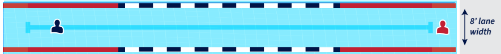 3:1 Patron Lane usage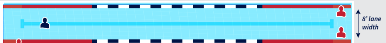 4:1 Patron Lane usage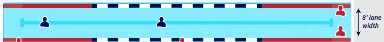 Aqua FitnessNo Patrons in Phase 16 Patrons socially distanced in the current river if we run program.6 Patrons socially distanced in the current river.6 Patrons socially distanced in the current river.6 Patrons socially distanced in the current river.SpectatorsNo Patrons in Phase 1NONENONENONE50 (controlled)Swim Team ProgramsNo Patrons in Phase 116 swimmers/16 lanes max in rotating groups. Leaves 8 total lanes left for members.32 swimmers/16 lanes max in rotating groups. Leaves 8 total lanes left for members.48 swimmers/16 lanes max in rotating groups. Leaves 8 total lanes left for members.64 swimmers/16 lanes max in rotating groups. Leaves 8 total lanes left for members.Learn to Swim ProgramNo Patrons in Phase 1Staff Training continuing during this phase.No Instructor Contact allowed. Levels 3-5 offered in groups of 4 utilizing the lap lanes, 2 patrons per lane. Parent tot lessons provided in private lesson format.No Instructor Contact allowed. Levels 3-5 offered in groups of 6 utilizing the lap lanes, 4 patrons per lane. Parent tot lessons provided in private lesson format.No Instructor Contact allowed. All levels offered in groups of 8 utilizing the lap lanes, 4 patrons per lane. Parent tot lessons provided in private lesson format.Staff TrainingsYes 10 total including trainers. Staff trainings will continue and update as new regulations are announced. Staff trainings will continue and update as new regulations are announced.Staff trainings will continue and update as new regulations are announced.Staff trainings will continue and update as new regulations are announced.RentalsNO Patrons in Phase 1 so no rentals at this point. Rentals allowed if within our established ratios, but later into this phase. Rentals allowed if within our established ratios.Rentals allowed if within our established ratios.Rentals allowed if within our established ratios.HoursScheduled by administration in groups not to exceed 10.Following full facility schedule for overall aquatics. Programs use Aqua entrance only. Following full facility schedule for overall aquatics. Programs use Aqua entrance only.Following full facility schedule for overall aquatics. Programs use Aqua entrance only.Following full facility schedule for overall aquatics. Programs use Aqua entrance only.